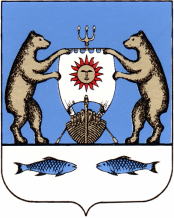 Российская ФедерацияНовгородская область Новгородский районАдминистрация Борковского сельского поселенияПОСТАНОВЛЕНИЕот  29. 01. 2021    № 14							д. БоркиОб установлении стоимостиуслуг по погребениюВ соответствии со статьей 14 Федерального закона от 06.10.2003 № 131–ФЗ «Об общих принципах организации местного самоуправления в Российской Федерации», Федеральным законом Российской Федерации от 12.01.1996 № 8-ФЗ «О погребении и похоронном деле», статьей 6 Федерального закона от 19.12.2016 №444-ФЗ «О внесении изменений в отдельные законодательные акты Российской Федерации в части изменения порядка индексации выплат, пособий и компенсаций, установленных законодательством Российской Федерации и приостановлении действия части 2 статьи 6 Федерального закона «О дополнительных мерах государственной поддержки семей, имеющих детей», Постановлением Правительства Российской Федерации от 28.01.2021 № 73  «Об утверждении коэффициента индексации выплат, пособий и компенсаций в 2021 году», Администрация Борковского сельского поселенияПОСТАНОВЛЯЕТ:1. Установить с 01 февраля 2021 года на территории Борковского сельского поселения:- стоимость услуг, предоставляемых согласно гарантированному перечню услуг по погребению в размере – 6424,98рублей (Приложение 1);- стоимость услуг по погребению умерших (погибших), не имеющих супруга, близких родственников, иных родственников либо законного представителя умершего, в размере 6424,98 рублей (Приложение 2).2. Постановление от 31.01.2020 №11 «Об установлении стоимости услуг по погребению» признать утратившим силу.3. Направить постановление на согласование в Правительство Новгородской области, Государственное учреждение – Отделение Пенсионного фонда Российской Федерации по Новгородской области, Государственное учреждение Новгородского регионального отделения Фонда социального страхования Российской Федерации.4. Опубликовать постановление в периодическом печатном издании «Борковского вестник» и разместить на официальном сайте Администрации Борковского сельского поселения в информационно-телекоммуникационной сети «Интернет» по адресу: www.borkiadm.ru.5. Настоящее постановление вступает в силу со дня его официального опубликования и распространяет свое действие на правоотношения, возникшие с 01 февраля 2021 года.Глава АдминистрацииБорковского сельского поселения				                        С.А УсоваПриложение 1к постановлениюот  29.01. 2021 № 14Стоимостьуслуг, предоставляемых согласно гарантированномуперечню услуг по погребениюПриложение 2к постановлениюот 29.01. 2021 №  14Стоимостьуслуг по погребению умерших (погибших), не имеющих супруга, близких родственников, иных родственников либо законного представителя умершего№п/пНаименование услугиСодержание услугиСтоимость(руб.)1Оформление документов необходимых для погребенияВыписка справки о смертиСвидетельства о смертиДокументы на погребение на кладбище в существующую могилу (регистрация в книге захоронений)бесплатнобесплатно173,262Предоставление гроба и других предметов, необходимых для погребения	Предоставление гроба (деревянного, обитого тканью с внутренней стороны, обожженного с внешней)1898,183Доставка гроба и перевозка тела до места захоронения	Транспортировка гроба с телом умершего до места захоронения, предоставление автотранспорта с погрузкой и выгрузкой ритуальных принадлежностей1806,774Погребение	Копка могилы, опускание гроба с телом в могилу, засыпка могилы, оформление надмогильного холмика2546,77ИТОГО:ИТОГО:ИТОГО:6424,98№п/пНаименование услугиСодержание услугиСтоимость(руб)1Оформление документов необходимых для погребенияВыписка справки о смертиСвидетельства о смертиДокументы на погребение на кладбище в существующую могилу (регистрация в книге захоронений)бесплатнобесплатно173,262Облачение тела	Облачение тела в бязевую ткань	248,553Предоставление гроба и других предметов, необходимых для погребения Предоставление гроба (деревянного, обитого тканью с внутренней стороны, обожженного с внешней)1649,634Доставка гроба и перевозка тела до места захороненияТранспортировка гроба с телом умершего до места захоронения, предоставление автотранспорта с погрузкой и выгрузкой ритуальных принадлежностей1806,775Погребение	Копка могилы, опускание гроба с телом в могилу, засыпка могилы, оформление надмогильного холмика2546,77ИТОГО:	ИТОГО:	ИТОГО:	6424,98